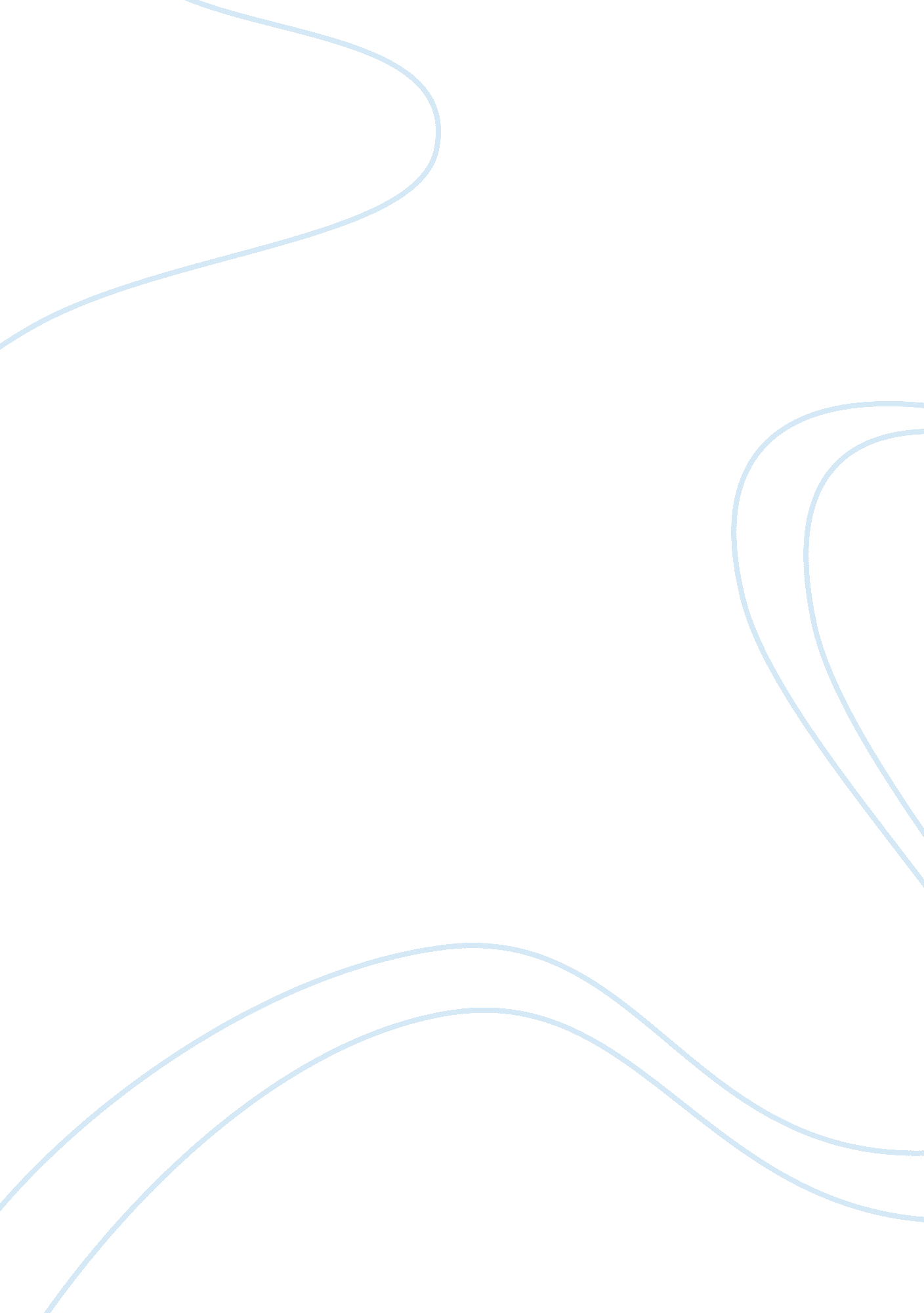 Character education assignment essayLife, Friendship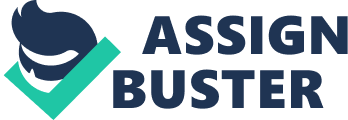 Kindness and Generosity Lesson Plan Introduction: The purpose of this lesson is to introduce the G. S. G to the ideas of Kindness and Generosity and how they can contribute these ideas to your classroom, the school and out into the community. During this lesson, there will be many opportunities for all of the students to demonstrate their knowledge of these two character traits and also to practice these attributes. This lesson includes many different ideas that will help the G. S. G teachers and G. S. G leaders to encourage the participation of the students in demonstrating these positive traits. Lesson Plan Read over the lesson plan and calendar that is provided Pass out one work booklet for each student in the G. S. G As a group, read and discuss the brief explanation of the character attribute given at the beginning of the work booklet Discuss what kindness and generosity mean to each person Talk about different ways that we all show kindness and generosity in our lives Discuss different ways that other people show kindness and generosity towards us in our lives Read as a group the focus questions and the objectives/I cans of the months lessons and throughout discussions refer to the focus/discussion questions that are provided at the beginning of this lesson plan as well as at the end of the stories Use the calendar as a guide to the lessons, quotes and stories that are provided in the work booklet Read through the following lessons on each specific part of the lesson plan Quotes Read over the quotes provided in the work bookletAs a group, each morning G. S. G decided on one quote to put up on the board for the day Discuss the meaning that the quote holds and how it is important to the lessons and to our lives to follow the message that is demonstrated in the quote Random acts of kindness G. S. G activity As a G. S. G discuss ways that you currently show kindness and generosity toward each other, and also towards G. S. G’s Decided as a group one thing that you could do for another G. S. G, a member of the school or someone in the community in order to show kindness and generosity towards that person or group Plan this act as a G. S. G and then perform this action After you do this, discuss how this might have made the other group feel and how it made you feel to do something good for other people See the work booklet for ideas on Random Acts of Kindness that you can choose from that relate to the short stories provided Short Stories As provided by the work booklet, the short stories all relate to the subjects of kindness and generosity As a group, our loud or individually, choose a story to read and then discuss Read through the story and then read through the questions that relate to that story Discuss the possible answers to these questions These questions can also be used as journal entry topics Puzzles Complete the maze, crossword puzzle and the word searchDiscuss as a group the meaning and importance of the words used in the word search and the crossword puzzle YouTube video links There are three You tube links provided in the Work booklet Use the smart board, L. C. D projector, T. V or teachers computer in your G. S. G and search these links on You tube http://www. youtube. com/watch? v= T_O6ayzEK0I&feature= PlayList&p= 3CF240D965A748B9&playnext= 1&playnext_from= PL&index= 41 http://www. youtube. com/watch? v= 5OJ-C2B6M5M As a group watch some or all of these videos Discuss the meaning and messages provided in the videos and answer the questions/journal topics that are provided * * * *The Kindness and Generosity Maze {draw: frame}Quotes A fellow, who does things that count, doesn’t usually stop to count them. ~ Albert Einstein 2. Never look down on anybody unless you’re helping him up. ~Jesse Jackson 3. It’s nice to be important, but it’s more important to be nice. ~ Kenny Bhullar 4. Kindness is the language which the deaf can hear and the blind can see. ~Mark Twain 5. There is one word which may serve as a rule of practice for all one’s life – reciprocity. ~Confucius 6. God Created the World, The World Created People, people Created Kindness. ~ Kenny Bhullar Treat Others the Way You Want to Be Treated ~ Golden Rule 8. Be the change you wish to see in the world. ~ Gandhi 9. Before you change the world, you have to change yourself. ~ B. I. G Notorious Real generosity is doing something nice for someone who will never find out. ~Frank A. Clark 11. Be kind whenever possible, it is always possible. ~Dalai Lama All that we are is the result of what we have thought. If a man speaks or acts with an evil thought, pain follows him. If a man speaks or acts with a pure thought, happiness follows him, like a shadow that never leaves him. ~ Buddha ~John Wesley If you can’t feed one hundred people, then just feed one. ~Mother Teresa What we do for ourselves dies with us. What we do for others and the world remains and is immortal.. Albert Pine Thousands of candles can be lit from a single candle, and the life of the candle will not be shortened. Happiness never decreases by being shared. ~Buddha We make a living by what we get, but we make a life by what we give. ~Winston Churchill One of the sanest, surest, and most generous joys of life comes from being happy over the good fortune of others. ~Robert A. Heinlein Generosity consists not the sum given, but the manner in which it is bestowed. ~Jordan Courtney Generosity is giving more than you can, and pride is taking less than you need. ~Kahlil Gibran Story Number 1: Dorothy By Joann C. JonesDuring my second year of nursing school our professor gave us a quiz. I breezed through the questions until I read the last one: “ What is the first name of the woman who cleans the school? ” Surely this was a joke. I had seen the cleaning woman several times, but how would I know her name? I handed in my paper, leaving the last question blank. Before the class ended, one student asked if the last question would count toward our grade. “ Absolutely,” the professor said. “ In your careers, you will meet many people. All are significant. They deserve your attention and care, even if all you do is smile and say hello. ” I’ve never forgotten that lesson. I also learned her name was Dorothy. Message Be kind and appreciative to everyone, because everyone deserves your kindness. Discussion Questions/journal entry topics: Why do you think this professor put this question on the test? How did the students first respond? Why do you think they responded this way? What is the message of the story? Do you agree with this message? Is there anything in your life that you can relate this to? What is the name of our head Custodian? Optional G. S. G Activity: Random Act of Kindness Bake some cookies or make a card for our head Custodian and let him know how appreciative we are of him! Story Number 2: The Lion and the MouseOnce, as a lion lay sleeping in his den, a naughty little mouse ran up his tail, and onto his back and up his mane and danced and jumped on his head …. .. so that the lion woke up. The {draw: frame} lion grabbed the mouse and, holding him in his large claws, roared in anger. ‘ How dare you wake me up! Don’t you know that I am King of the Beasts? Anyone who disturbs my rest deserves to die! I shall kill you and eat you! ‘ The terrified mouse, shaking and trembling, begged the lion to let him go. ‘ Please don’t eat me Your Majesty! I did not mean to wake you, it was a mistake. I was only playing. Please let me go – and I promise I will be your friend forever. Who knows but one day I could save your life? The lion looked at the tiny mouse and laughed. ‘ You save my life? What an absurd idea! ‘ he said scornfully. ‘ But you have made me laugh, and put me into a good mood again, so I shall let you go. ‘ And the lion opened his claws and let the mouse go free. ‘ Oh thank you, your majesty,’ squeaked the mouse, and scurried away as fast as he could. A few days later the lion was caught in a hunter’s snare. Struggle as he might, he couldn’t break free and became even more entangled in the net of ropes. He let out a roar of anger that shook the forest. Every animal heard it, including the tiny mouse. ‘ My friend the lion is in trouble,’ cried the mouse. He ran as fast as he could in the direction of the lion’s roar, and soon found the lion trapped in the hunter’s snare. ‘ Hold still, Your Majesty,’ squeaked the mouse. ‘ I’ll have you out of there in a jiffy! ‘ And without further delay, the mouse began nibbling through the ropes with his sharp little teeth. Very {draw: frame} soon the lion was free. ‘ I did not believe that you could be of use to me, little mouse, but today you saved my life,’ said the lion humbly. ‘ It was my turn to help you, Sire,’ answered the mouse. Even the weak and small may be of help to those much mightier than themselves. Message All forms of kindness, no matter how small, are always appreciated and important. Discussion Questions/journal entry topics: Why did the lion let the mouse go? What did the mouse do to make this happen? Was this an act of kindness and generosity? Why or why not? How do you think this made the mouse feel? Was what the mouse did an act of kindness and generosity? Why or why not? If you were the lion, would you have done the same things? What about if you were the mouse? Optional G. S. G Activity: Random Act of Kindness Invite another G. S. G over to watch a movie with your G. S. G, or do something else very simple such as make a point to hold the door for someone or smile at them in the hallway. Story #3 The North Wind and The Sun The North Wind boasted of great strength. The Sun argued that there was great power in gentleness. “ We shall have a contest,” said the Sun. Far below, a man traveled a winding road. He was wearing a warm winter coat. “ As a test of strength,” said the Sun, “ Let us see which of us can take the coat off of that man. ” “ It will be quite simple for me to force him to remove his coat,” bragged the Wind. The Wind blew so hard, the birds clung to the trees. The world was filled with dust and leaves. But the harder the wind blew down the road, the tighter the shivering man clung to his coat. Then, the Sun came out from behind a cloud. Sun warmed the air and the frosty ground. The man on the road unbuttoned his coat. The sun grew slowly brighter and brighter. Soon the man felt so hot, he took off his coat and sat down in a shady spot. “ How did you do that? ” said the Wind. “ It was easy,” said the Sun, “ I lit the day. Through gentleness I got my way. ” Message You can get what you want with gentleness and kindness more easily that you can with rudeness or force. It is easier to catch flies with honey than it is to catch flies with vinegar. Discussion Questions/journal entry topics: How do you think this story relates to kindness and generosity? Why do you think the man reacted the way that he did to the wind? What does this mean about force and rudeness? What is the message of the story? Do you agree with this message? What is one real life example of this message? How do you think you would have reacted to the wind and the sun? Which would you have had the better reaction to? Why? Optional G. S. G Activity: Random Act of Kindness Go on a G. S. G clean up to show your kindness and generosity to keeping the environment of the community and school clean. Story #4 Gandhi’s Shoes As Gandhi stepped aboard a train one day, one of his shoes slipped off and landed on the track. He was unable to retrieve it as the train was moving. To the amazement of his companions, Gandhi calmly took off his other shoe and threw it back along the track to land close to the first. Asked by a fellow passenger why he did so, Gandhi smiled. “ The poor man who finds the shoes lying on the track,” he replied, “ will now have a pair he can use. ” Message Look for every opportunity to be kind to another person, even in the strangest and most unexpected situations. Discussion Questions/journal entry topics: Do you think this was a random act of kindness? Why or why not? How do you think Gandhi’s friends felt when he did this? How do you think Gandhi felt when he did this? How do you think the person who found the shoes felt when he did this? What do you think you would have done in this situation? Why? Optional G. S. G Activity: Random Act of Kindness 